Human Resources Committee Minutes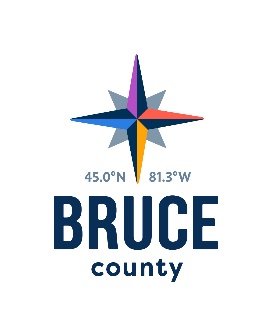 August 2, 201811:33 a.m.Council Chambers, Bruce County Administration CentreWalkerton, OntarioPresent: 	Warden Paul Eagleson (Chair)	Councillors Robert Buckle, Anne Eadie, David Inglis, Janice Jackson, Milt McIver, Mike Smith and Mitch TwolanStaff:	Kelley Coulter, Chief Administrative OfficerDarlene Batte, Deputy ClerkChristine MacDonald, Director of Human Services		Marianne Nero, Director of Human ResourcesDonna Van Wyck, ClerkPecuniary InterestThere were no declarations of pecuniary interest.Action ItemsClosed MeetingMoved by Councillor David InglisSeconded by Councillor Anne EadieThat the Committee move into a closed meeting pursuant toSection 239 (2) (b) of the Municipal Act, 2001, to discuss personal matters about an identifiable individual, including municipal or local board employees; and,Section 239 (3.1) of the Municipal Act 2001, for the purpose of educating or training members.CarriedRise and ReportMoved by Councillor Janice JacksonSeconded by Councillor Milt McIverThat the Committee rise and report from the closed meeting.CarriedThe Chair reported that staff were provided direction during the closed meeting.Act on RecommendationsMoved by Councillor Mike SmithSeconded by Councillor Robert BuckleThat in accordance with the Procedure By-law, staff be authorized and directed to give effect to the actions of the Human Resources Committee in respect of all resolutions passed during the August 2, 2018 meeting.CarriedNext MeetingThe next meeting of the Human Resources Committee will take place on September 6, 2018 in the Council Chambers, County Administration Centre, Walkerton, Ontario.AdjournmentMoved by Councillor David InglisSeconded by Councillor Robert BuckleThat the meeting of the Human Resources Committee adjourn at 11:55 a.m.CarriedWarden Paul Eagleson, ChairHuman Resources Committee 